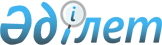 Осакаров аудандық мәслихатының 2008 жылғы 24 желтоқсандағы он бірінші сессиясының "2009 жылға арналған аудандық бюджет туралы" N 91 шешіміне өзгерістер енгізу туралы
					
			Күшін жойған
			
			
		
					Қарағанды облысы Осакаров аудандық мәслихатының 2009 жылғы 08 қыркүйектегі N 171 шешімі. Қарағанды облысы Осакаров ауданының Әділет басқармасында 2009 жылғы 22 қыркүйекте N 8-15-108 тіркелді. Мерзімінің өтуіне байланысты қолданылуы тоқтатылды (Қарағанды облысы Осакаров аудандық мәслихаты аппаратының 2011 жылғы 20 сәуірдегі N 2-35/86 хатымен)      Ескерту. Мерзімінің өтуіне байланысты қолданылуы тоқтатылды (Қарағанды облысы Осакаров аудандық мәслихаты аппаратының 2011.04.20 N 2-35/86 хатымен).

      Қазақстан Республикасының 2008 жылғы 4 желтоқсандағы Бюджет кодексіне, Қазақстан Республикасының 2001 жылғы 23 қаңтардағы "Қазақстан Республикасындағы жергілікті мемлекеттік басқару және өзін-өзі басқару туралы" Заңына сәйкес, аудандық мәслихат ШЕШІМ ЕТТІ:



      1. Осакаров аудандық мәслихатының 2008 жылғы 24 желтоқсандағы он бірінші сессиясының "2009 жылға арналған аудандық бюджет туралы" N 91 шешіміне (нормативтік құқықтық актілердің мемлекеттік тіркеу Тізіліміне N 8-15-96 болып тіркелген, 2008 жылғы 31 желтоқсандағы "Сельский труженик" газетінің N 52 (7120) санында жарияланған), "Осакаров аудандық мәслихатының 2008 жылғы 24 желтоқсандағы он бірінші сессиясының "2009 жылға арналған аудандық бюджет туралы" N 91 шешіміне өзгерістер мен толықтырулар енгізу туралы" Осакаров аудандық мәслихатының он төртінші сессиясында 2009 жылғы 24 сәуірдегі N 132 шешімімен өзгерістер мен толықтырулар енгізілді (нормативтік кұқықтық актілердің мемлекеттік тіркеу Тізілімінде N 8-15-102 болып тіркелген, "Сельский труженик" газетінің 2009 жылғы 9 мамырдағы N 19 (7139) санында жарияланған), "Осакаров аудандық мәслихатының 2008 жылғы 24 желтоқсандағы он бірінші сессиясының "2009 жылға арналған аудандық бюджет туралы" N 91 шешіміне өзгерістер енгізу туралы" Осакаров аудандық мәслихатының он сегізінші сессиясында 2009 жылғы 5 тамыздағы N 157 шешімімен өзгерістер енгізілді (нормативтік кұқықтық актілердің мемлекеттік тіркеу Тізілімінде N 8-15-107 болып тіркелген, "Сельский труженик" газетінің 2009 жылғы 22 тамыздағы N 34 (7154) санында жарияланған), келесі өзгерістер енгізілсін:



      1) 1 тармақтағы:

      1) тармақшадағы:

      "1 879 560" сандары "1 886 648" сандарына ауыстырылсын;

      бесінші абзацта "1 466 664" сандары "1 473 752" сандарына ауыстырылсын;

      2) тармақшадағы:

      "1 881 346" сандары "1 888 434" сандарына ауыстырылсын;



      2) 11 тармақтағы:

      "6 771" сандары "8 464" сандарына ауыстырылсын;



      3) 11-1 тармақтағы:

      үшінші абзацта "16 380" сандары "21 780" сандарына ауыстырылсын;



      4) 14 тармақтағы:

      "4 000" сандары "3 995" сандарына ауыстырылсын;



      5) Көрсетілген шешімнің 1, 2 қосымшасы осы шешімнің 1, 2 қосымшасына сәйкес жаңа редакцияда мазмұндалсын.



      2. Осы шешім 2009 жылдың 1 қаңтарынан бастап қолданысқа енеді.      Сессия төрағасы                            Н. Бурков      Хатшы                                      К. Саккулаков

Осакаров аудандық мәслихатының

2009 жылғы 8 қыркүйектегі

19 сессиясының N 171 шешіміне

1 қосымшаОсакаров аудандық мәслихатының

2008 жылғы 24 желтоқсандағы

11 сессиясының N 91 шешіміне

1 қосымша

2009 жылға арналған Осакаров аудандық бюджет

Осакаров аудандық мәслихатының

2009 жылғы 8 қыркүйектегі

19 сессиясының N 171 шешіміне

2 қосымшаОсакаров аудандық мәслихатының

2008 жылғы 24 желтоқсандағы

11 сессиясының N 91 шешіміне

2 қосымша

2009 жылға арналған республикалық бюджеттен нысаналы трансферттер
					© 2012. Қазақстан Республикасы Әділет министрлігінің «Қазақстан Республикасының Заңнама және құқықтық ақпарат институты» ШЖҚ РМК
				СанатыСанатыСанатыСанатыСанатыНақтылған бюджетСыныбыСыныбыСыныбыСыныбыНақтылған бюджетІшкі сыныбыІшкі сыныбыІшкі сыныбыНақтылған бюджетЕрекшелігіЕрекшелігіНақтылған бюджетАтауларыНақтылған бюджет1234561. КІРІСТЕР18866481Салықтық түсімдер39831101Табыс салығы859002Жеке табыс салығы8590001Төлем көзінен салық салынатын табыстардан ұсталатын жеке табыс салығы6240002Төлем көзінен салық салынбайтын табыстардан ұсталатын жеке табыс салығы1850003Қызметін біржолғы талон бойынша жүзеге асыратын жеке тұлғалардан алынатын жеке табыс салығы500003Әлеуметтік салық1465001Әлеуметтік салық14650001Әлеуметтік салық14650004Меншікке салынатын салықтар1470501Мүлікке салынатын салықтар12160001Заңды тұлғалардың және жеке кәсіпкерлердің мүлкіне салынатын салық12040002Жеке тұлғалардың мүлкіне салынатын салық12003Жер салығы605002Елді мекендер жерлеріне жеке тұлғалардан алынатын жер салығы200003Өнеркәсіп, көлік, байланыс, қорғаныс жеріне және ауыл шаруашылығына арналмаған өзге де жерге салынатын жер салығы60007Ауыл шаруашылығы мақсатындағы жерлерге заңды тұлғалардан, жеке кәсіпкерлерден, жеке нотариустар мен адвокаттардан алынатын жер салығы15008Елді мекендер жерлеріне заңды тұлғалардан, жеке кәсіпкерлерден, жеке нотариустар мен адвокаттардан алынатын жер салығы33004Көлік құралдарына салынатын салық1440001Заңды тұлғалардан көлік құралдарына салынатын салық190002Жеке тұлғалардан көлік құралдарына салынатын салық125005Бірыңғай жер салығы500001Бірыңғай жер салығы500005Тауарларға, жұмыстарға және қызметтерге салынатын ішкі салықтар162562Акциздер270096Заңды және жеке тұлғалар бөлшек саудада өткізетін, сондай-ақ өзінің өндірістік мұқтаждарына пайдаланылатын бензин (авиациялықты қоспағанда)170097Заңды және жеке тұлғаларға бөлшек саудада өткізетін, сондай-ақ өз өндірістік мұқтаждарына пайдаланылатын дизель отыны10003Табиғи және басқа да ресурстарды пайдаланғаны үшін түсетін түсімдер853615Жер учаскелерін пайдаланғаны үшін төлем85364Кәсіпкерлік және кәсіби қызметті жүргізгені үшін алынатын алымдар502001Жеке кәсіпкерлерді мемлекеттік тіркегені үшін алынатын алым25002Жекелеген қызмет түрлерімен айналысу құқығы үшін алынатын лицензиялық алым100003Заңды тұлғаларды мемлекеттік тіркегені және филиалдар мен өкілдіктерді есептік тіркегені, сондай-ақ оларды қайта тіркегені үшін алым9005Жылжымалы мүлікті кепілдікке салуды мемлекеттік тіркегені және кеменің немесе жасалып жатқан кеменің ипотекасы үшін алынатын алым8014Көлік құралдарын мемлекеттік тіркегені, сондай-ақ оларды қайта тіркегені үшін алым40018Жылжымайтын мүлікке және олармен мәміле жасау құқығын мемлекеттік тіркегені үшін алынатын алым300020Жергілікті маңызы бар және елді мекендердегі жалпы пайдаланудағы автомобиль жолдарының бөлу жолағында сыртқы (көрнекі) жарнамаларды орналастырғаны үшін алынатын төлем20008Заңдық мәнді іс-әрекеттерді жасағаны және (немесе) оған уәкілеттігі бар мемлекеттік органдар немесе лауазымды адамдар құжаттар бергені үшін алынатын міндетті төлемдер26051Мемлекеттік баж260502Мемлекеттік мекемелерге сотқа берілетін талап арыздарынан алынатын мемлекеттік бажды қоспағанда, мемлекеттік баж сотқа берілетін талап арыздардан, ерекше талап ету істері арыздарынан, ерекше жүргізілетін істер бойынша арыздардан (шағымдардан), сот бұйрығын шығару туралы өтініштерден, атқару парағының дубликатын беру туралы шағымдардан, аралық (төрелік) соттардың және шетелдік соттардың шешімдерін мәжбүрлеп орындауға атқару парағын беру туралы шағымдардың, сот актілерінің атқару парағының және өзге де құжаттардың көшірмелерін қайта беру туралы шағымдардан алынады140004Азаматтық хал актiлерiн тiркегенi үшiн, сондай-ақ азаматтарға азаматтық хал актiлерiн тiркеу туралы куәлiктердi және азаматтық хал актiлерi жазбаларын өзгертуге, толықтыруға және қалпына келтiруге байланысты куәлiктердi қайтадан бергенi үшiн мемлекеттік баж85005Шетелге баруға және Қазақстан Республикасына басқа мемлекеттерден адамдарды шақыруға құқық беретiн құжаттарды ресiмдегенi үшiн, сондай-ақ осы құжаттарға өзгерiстер енгiзгенi үшiн мемлекеттік баж1007Қазақстан Республикасының азаматтығын алу, Қазақстан Республикасының азаматтығын қалпына келтiру және Қазақстан Республикасының азаматтығын тоқтату туралы құжаттарды ресiмдегенi үшін мемлекеттік баж1208Тұрғылықты жерiн тiркегенi үшiн мемлекеттік баж25009Аңшы куәлігін бергенi және оны жыл сайын тіркегені үшiн мемлекеттік баж1310Жеке және заңды тұлғалардың азаматтық, қызметтік қаруының (аңшылық суық қаруды, белгі беретін қаруды, ұңғысыз атыс қаруын, механикалық шашыратқыштарды, көзден жас ағызатын немесе тітіркендіретін заттар толтырылған аэрозольді және басқа құрылғыларды, үрлемелі қуаты 7,5 Дж-дан аспайтын пневматикалық қаруды қоспағанда және калибрі 4,5 мм-ге дейінгілерін қоспағанда) әрбір бірлігін тіркегені және қайта тіркегені үшін алынатын мемлекеттік баж4012Қаруды және оның оқтарын сақтауға немесе сақтау мен алып жүруге, тасымалдауға, Қазақстан Республикасының аумағына әкелуге және Қазақстан Республикасынан әкетуге рұқсат бергені үшін алынатын мемлекеттік баж302Салықтық емес түсімдер208501Мемлекеттік меншіктен түсетін кірістер15005Мемлекет меншігіндегі мүлікті жалға беруден түсетін кірістер150004Коммуналдық меншіктегі мүлікті жалдаудан түсетін кірістер150002Мемлекеттік бюджеттен қаржыландырылатын мемлекеттік мекемелердің тауарларды (жұмыстарды, қызметтерді) өткізуінен түсетін түсімдер01Мемлекеттік бюджеттен қаржыландырылатын мемлекеттік мекемелердің тауарларды (жұмыстарды, қызметтерді) өткізуінен түсетін түсімдер002Жергілікті бюджеттен қаржыландырылатын мемлекеттік мекемелер көрсететін қызметтерді сатудан түсетін түсімдер006Басқа да салықтық емес түсімдер5851Басқа да салықтық емес түсімдер58507Бұрын жергілікті бюджеттен алынған, пайдаланылмаған қаражаттардың қайтарылуы009Жергіліктік бюджетке түсетін салықтық емес басқа да түсімдер5853Негізгі капиталды сатудан түсетін түсімдер1250003Жерді және материалдық емес активтерді сату125001Жерді сату1250001Жер учаскелерін сатудан түсетін түсімдер125004Трансферттердің түсімдері147375202Мемлекеттік басқарудың жоғары тұрған органдарынан түсетін трансферттер14737522Облыстық бюджеттен түсетін трансферттер147375201Ағымдағы нысаналы трансферттер19300102Нысаналы даму трансферттері6583503Субвенциялар111115604Заңнаманың қабылдауына байланысты ысырапты өтеуге арналған трансферттер103760Функционалдық топФункционалдық топФункционалдық топФункционалдық топФункционалдық топФункционалдық топНақтыланған бюджетКіші функцияКіші функцияКіші функцияКіші функцияКіші функцияНақтыланған бюджетБюджеттік бағдарламалардың әкімшісіБюджеттік бағдарламалардың әкімшісіБюджеттік бағдарламалардың әкімшісіБюджеттік бағдарламалардың әкімшісіНақтыланған бюджетБағдарламаБағдарламаБағдарламаНақтыланған бюджетКіші бағдарламаКіші бағдарламаНақтыланған бюджетАтауыНақтыланған бюджет2. Шығыстар18884341Жалпы сипаттағы мемлекеттік қызметтер16860501Мемлекеттік басқарудың жалпы функцияларын орындайтын өкілді, атқарушы және басқа органдар148362112Аудан (облыстық маңызы бар қала) мәслихатының аппараты9790001Аудан (облыстық маңызы бар қала) мәслихатының қызметін қамтамасыз ету9790003Жергілікті органдардың аппараттары9271007Мемлекеттік қызметшілердің біліктілігін арттыру42100Депутаттық қызмет477122Аудан (облыстық маңызы бар қала) әкімінің аппараты29301001Аудан (облыстық маңызы бар қала) әкімінің қызметін қамтамасыз ету29109003Жергілікті органдардың аппараттары29066007Мемлекеттік қызметшілердің біліктілігін арттыру43002Ақпараттық жүйелер құру192123Қаладағы аудан, аудандық маңызы бар қала, кент, ауыл (село), ауылдық (селолық) округ әкімінің аппараты109271001Қаладағы ауданның, аудандық маңызы бар қаланың, кенттің, ауылдың (селоның), ауылдық (селолық) округтің әкімі аппаратының қызметін қамтамасыз ету106988003Жергілікті органдардың аппараттары106957007Мемлекеттік қызметшілердің біліктілігін арттыру31106Табиғи және техногендік сипаттағы төтенше жағдайларды жою үшін жергілікті атқарушы органның төтенше резервінің есенбінен іс-шаралар өткізу228302Қаржылық қызмет12028452Ауданның (облыстық маңызы бар қаланың) қаржы бөлімі12028001Қаржы бөлімінің қызметін қамтамасыз ету10214003Жергілікті органдардың аппараттары10214003Салық салу мақсатында мүлікті бағалауды жүргізу174011Коммуналдық меншікке түскен мүлікті есепке алу, сақтау, бағалау және сату164005Жоспарлау және статистикалық қызмет8215453Ауданның (облыстық маңызы бар қаланың) экономика және бюджеттік жоспарлау бөлімі8215001Экономика және бюджеттік жоспарлау бөлімнің қызметін қамтамасыз ету8215003Жергілікті органдардың аппараттары8201007Мемлекеттік қызметшілердің біліктілігін арттыру142Қорғаныс265401Әскери мұқтаждар1108122Аудан (облыстық маңызы бар қала) әкімінің аппараты1108005Жалпыға бірдей әскери міндетті атқару шеңберіндегі іс-шаралар110802Төтенше жағдайлар жөніндегі жұмыстарды ұйымдастыру1546122Аудан (облыстық маңызы бар қала) әкімінің аппараты1546006Аудан (облыстық маңызы бар қала) ауқымындағы төтенше жағдайлардың алдын алу және оларды жою1000100Төтенше жағдайлардың алдын алу және жою жөніндегі іс - шаралар1000007Аудандық (қалалық) ауқымдағы дала өрттерінің, сондай-ақ мемлекеттік өртке қарсы қызмет органдары құрылмаған елді мекендерде өрттердің алдын алу және оларды сөндіру жөніндегі іс-шаралар5463Қоғамдық тәртіп, қауіпсіздік, құқықтық, сот, қылмыстық-атқару қызметі40601Құқық қорғау қызметi406458Ауданның (облыстық маңызы бар қаланың) тұрғын үй-коммуналдық шаруашылығы, жолаушылар көлігі және автомобиль жолдары бөлімі406021Елдi мекендерде жол жүрісі қауiпсiздiгін қамтамасыз ету4064Білім беру129246601Мектепке дейінгі тәрбие және оқыту49573464Ауданның (облыстық маңызы бар қаланың) білім бөлімі49573009Мектепке дейінгі тәрбие ұйымдарының қызметін қамтамасыз ету4957302Бастауыш, негізгі орта және жалпы орта білім беру1179607464Ауданның (облыстық маңызы бар қаланың) білім беру бөлімі1179607003Жалпы білім беру1130098105Бастауыш, негізгі орта және жалпы орта білім беру мектептері, гимназиялар, лицейлер, бейіндік мектептер, мектеп - балабақшалар1130098006Балалар үшін қосымша білім беру30437010Республикалық бюджеттен берілетін нысаналы трансферттердің есебінен білім берудің мемлекеттік жүйесіне оқытудың жаңа технологияларын енгізу1907209Білім беру саласындағы өзге де қызметтер63286464Ауданның (облыстық маңызы бар қаланың) білім бөлімі63286001Білім беру бөлімінің қызметін қамтамасыз ету3594003Жергілікті органдардың аппараттары3594004Ауданның (облыстық маңызы бар қаланың) мемлекеттік білім беру мекемелерінде білім беру жүйесін ақпараттандыру2549005Ауданның (облыстық маңызы бар қаланың) мемлекеттік білім беру мекемелер үшін оқулықтар мен оқу-әдістемелік кешендерді сатып алу және жеткізу11667011Өнірлік жұмыспен қамту және кадрларды қайта даярлау стратегиясын іске асыру щеңберінде білім беру объектілерін күрделі, ағымды жөндеу45476027Республикалық бюджеттен берілетін трансферттер есебінен454766Әлеуметтік көмек және әлеуметтік қамсыздандыру13870902Әлеуметтік көмек127236451Ауданның (облыстық маңызы бар қаланың) жұмыспен қамту және әлеуметтік бағдарламалар бөлімі127236002Еңбекпен қамту бағдарламасы35791100Қоғамдық жұмыстар10540101Жұмыссыздарды кәсіптік даярлау және қайта даярлау796102Халықты жұмыспен қамту саласында азаматтарды әлеуметтік қорғау жөніндегі қосымша шаралар2675103Республикалық бюджеттен ағымдағы нысаналы трансферттер есебінен әлеуметтік жұмыс орындар және жастар тәжірибесі бағдарламасын кеңейту21780003Қайтыс болған Совет Одағының батырларын, "Халық қаһармандарын", Социалистік Еңбек ерлерін, Даңқ Орденінің үш дәрежесімен және "Отан" орденімен марапатталған соғыс ардагерлері мен мүгедектерін жерлеу рәсімдері бойынша қызмет көрсету48004Ауылдық жерлерде тұратын денсаулық сақтау, білім беру, әлеуметтік қамтамасыз ету, мәдениет және спорт мамандарына отын сатып алуға Қазақстан Республикасының заңнамасына сәйкес әлеуметтік көмек көрсету4970005Мемлекеттік атаулы әлеуметтік көмек13487011Республикалық бюджеттен берілетін трансферттер есебінен470015Жергілікті бюджет қаражаты есебінен13017006Тұрғын үй көмегі17999007Жергілікті өкілетті органдардың шешімі бойынша мұқтаж азаматтардың жекелеген топтарына әлеуметтік көмек13648010Үйден тәрбиеленіп оқытылатын мүгедек балаларды материалдық қамтамасыз ету520014Мұқтаж азаматтарға үйде әлеуметтік көмек көрсету1094301618 жасқа дейінгі балаларға мемлекеттік жәрдемақылар22000011Республикалық бюджеттен берілетін трансферттер есебінен2800015Жергілікті бюджет қаражаты есебінен19200017Мүгедектерді оңалту жеке бағдарламасына сәйкес, мұқтаж мүгедектерді міндетті гигиеналық құралдармен қамтамасыз етуге, және ымдау тілі мамандарының, жеке көмекшілердің қызмет көрсетуі783009Әлеуметтік көмек және әлеуметтік қамтамасыз ету салаларындағы өзге де қызметтер11473451Ауданның (облыстық маңызы бар қаланың) жұмыспен қамту және әлеуметтік бағдарламалар бөлімі11473001Жұмыспен қамту және әлеуметтік бағдарламалар бөлімінің қызметін қамтамасыз ету10383003Жергілікті органдардың аппараттары10367007Мемлекеттік қызметшілердің біліктілігін арттыру16011Жәрдемақыларды және басқа да әлеуметтік төлемдерді есептеу, төлеу мен жеткізу бойынша қызметтерге ақы төлеу10907Тұрғын үй-коммуналдық шаруашылық7794001Тұрғын үй шаруашылығы67832467Ауданның (облыстық маңызы бар қаланың) құрылыс бөлімі67832003Мемлекеттік коммуналдық тұрғын үй қорының тұрғын үй құрылысы және (немесе) сатып алу63837011Республикалық бюджеттен берілетін трансферттер есебінен11000015Жергілікті бюджет қаражаты есебінен52837004Инженерлік коммуникациялық инфрақұрылымды дамыту, жайластыру және (немесе) сатып алу3995011Республикалық бюджеттен берілетін трансферттер есебінен399502Коммуналдық шаруашылық1196123Қаладағы аудан, аудандық маңызы бар қала, кент, ауыл (село), ауылдық (селолық) округ әкімінің аппараты1196014Елді мекендерді сумен жабдықтауды ұйымдастыру119603Елді-мекендерді көркейту8912123Қаладағы аудан, аудандық маңызы бар қала, кент, ауыл (село), ауылдық (селолық) округ әкімінің аппараты8912008Елді мекендерде көшелерді жарықтандыру4342009Елді мекендердің санитариясын қамтамасыз ету1109010Жерлеу орындарын күтіп-ұстау және туысы жоқ адамдарды жерлеу59011Елді мекендерді абаттандыру мен көгалдандыру34028Мәдениет, спорт, туризм және ақпараттық кеңістік8724501Мәдениет саласындағы қызмет46664455Ауданның (облыстық маңызы бар қаланың) мәдениет және тілдерді дамыту бөлімі46664003Мәдени - демалыс жұмысын қолдау4666402Спорт1367465Ауданның (облыстық маңызы бар қаланың) Дене шынықтыру және спорт бөлімі1367006Аудандық (облыстық маңызы бар қалалық) деңгейде спорттық жарыстар өткізу478007Әртүрлі спорт түрлері бойынша аудан (облыстық маңызы бар қала) құрама командаларының мүшелерін дайындау және олардың облыстық спорт жарыстарына қатысуы88903Ақпараттық кеңістік30043455Ауданның (облыстық маңызы бар қаланың) мәдениет және тілдерді дамыту бөлімі24888006Аудандық (қалалық) кітапханалардың жұмыс істеуі24888456Ауданның (облыстық маңызы бар қаланың) ішкі саясат бөлімі5155002Бұқаралық ақпарат құралдары арқылы мемлекеттік ақпарат саясатын жүргізу5155100Газеттер мен журналдар арқылы мемлекеттік ақпараттық саясат жүргізу515509Мәдениет, спорт, туризм және ақпараттық кеңістікті ұйымдастыру жөніндегі өзге де қызметтер9171455Ауданның (облыстық маңызы бар қаланың) мәдениет және тілдерді дамыту бөлімі2609001Мәдениет және тілдерді дамыту бөлімінің қызметін қамтамасыз ету2609003Жергілікті органдардың аппараттары2609456Ауданның (облыстық маңызы бар қаланың) ішкі саясат бөлімі3495001Ішкі саясат бөлімінің қызметін қамтамасыз ету3495003Жергілікті органдардың аппараттары3495465Ауданның (облыстық маңызы бар қаланың) Дене шынықтыру және спорт бөлімі3067001Дене шынықтыру және спорт бөлімі қызметін қамтамасыз ету3067003Жергілікті органдардың аппараттары306710Ауыл, су, орман, балық шаруашылығы, ерекше қорғалатын табиғи аумақтар, қоршаған ортаны және жануарлар дүниесін қорғау, жер қатынастары7791201Ауыл шаруашылығы14564453Ауданның (облыстық маңызы бар қаланың) экономика және бюджеттік жоспарлау бөлімі8464099Республикалық бюджеттен берілетін нысаналы трансферттер есебiнен ауылдық елді мекендер саласының мамандарын әлеуметтік қолдау шараларын іске асыру8464462Ауданның (облыстық маңызы бар қаланың) ауыл шаруашылық бөлімі6100001Ауыл шаруашылығы бөлімінің қызметін қамтамасыз ету6100003Жергілікті органдардың аппараттары610006Жер қатынастары5726463Ауданның (облыстық маңызы бар қаланың) жер қатынастары бөлімі5726001Жер қатынастары бөлімінің қызметін қамтамасыз ету5726003Жергілікті органдардың аппараттары572609Ауыл, су, орман, балық шаруашылығы және қоршаған ортаны қорғау мен жер қатынастары саласындағы өзге де қызметтер57622123Қаладағы аудан, аудандық маңызы бар қала, кент, ауыл (село), ауылдық (селолық) округ әкімінің аппараты35980019Өңірлік жұмыспен қамту және кадрларды қайта даярлау стратегиясын іске асыру шеңберінде ауылдарда (селоларда), ауылдық (селолық) округтерде әлеуметтік жобаларды қаржыландыру35980027Республикалық бюджеттен берілетін трансферттер есебінен35980455Ауданның (облыстық маңызы бар қаланың) мәдениет және тілдерді дамыту бөлімі21642008Өңірлік жұмыспен қамту және кадрларды қайта даярлау стратегиясын іске асыру шеңберінде ауылдарда (селоларда), ауылдық (селолық) округтерде әлеуметтік жобаларды қаржыландыру21642027Республикалық бюджеттен берілетін трансферттер есебінен2164211Өнеркәсіп, сәулет, қала құрылысы және құрылыс қызметі704902Сәулет, қала құрылысы және құрылыс қызметі7049467Ауданның (облыстық маңызы бар қаланың) құрылыс бөлімі4285001Құрылыс бөлімінің қызметін қамтамасыз ету4285003Жергілікті органдардың аппараттары4285468Ауданның (облыстық маңызы бар қаланың) сәулет және қала құрылысы бөлімі2764001Қала құрылысы және сәулет бөлімінің қызметін қамтамасыз ету2764003Жергілікті органдардың аппараттары276412Көлік және коммуникация2276401Автомобиль көлігі22764123Қаладағы аудан, аудандық маңызы бар қала, кент, ауыл (село), ауылдық (селолық) округ әкімінің аппараты10264013Аудандық маңызы бар қалаларда, кенттерде, ауылдарда (селоларда), ауылдық (селолық) округтерде автомобиль жолдарының жұмыс істеуін қамтамасыз ету10264015Жергілікті бюджет қаражаты есебінен10264458Ауданның (облыстық маңызы бар қаланың) тұрғын үй-коммуналдық шаруашылығы, жолаушылар көлігі және автомобиль жолдары бөлімі12500023Автомобиль жолдарының жұмыс істеуін қамтамасыз ету12500015Жергілікті бюджет қаражаты есебінен1250013Басқалар1268103Кәсіпкерлік қызметті қолдау және бәсекелестікті қорғау3285469Ауданның (облыстық маңызы бар қаланың) кәсіпкерлік бөлімі3285001Кәсіпкерлік бөлімі қызметін қамтамасыз ету3285003Жергілікті органдардың аппараттары328509Басқалар9396452Ауданның (облыстық маңызы бар қаланың) қаржы бөлімі5575012Ауданның (облыстық маңызы бар қаланың) жергілікті атқарушы органының резерві5575100Ауданның (облыстық маңызы бар қаланың) аумағындағы табиғи және техногендік сипаттағы төтенше жағдайларды жоюға арналған ауданның (облыстық маңызы бар қаланың) жергілікті атқарушы органының төтенше резерві5575458Ауданның (облыстық маңызы бар қаланың) тұрғын үй-коммуналдық шаруашылығы, жолаушылар көлігі және автомобиль жолдары бөлімі3821001Тұрғын үй-коммуналдық шаруашылығы, жолаушылар көлігі және автомобиль жолдары бөлімінің қызметін қамтамасыз ету3821003Жергілікті органдардың аппараттары382115Трансферттер301Трансферттер3452Ауданның (облыстық маңызы бар қаланың) қаржы бөлімі3006Нысаналы пайдаланылмаған (толық пайдаланылмаған) трансферттерді қайтару33. Таза бюджеттік несиелеу04. Қаржы активтерімен операциялар бойынша сальдо05. Бюджеттің дефициті (профициті)-17866. Бюджет дефицитін қаржыландыру (профицитті пайдалану)1786АтауыСома (мың теңге)12Барлығы195496оның ішінде:Ағымдағы нысаналы трансферттер180501Нысаналы даму трансферттері14995оның ішінде:Ағымдағы нысаналы трансферттер180501Ауданның білім беру бөлімі89365Бастауыш, негізгі орта және жалпы орта білім берудің мемлекеттік мекемелері лингофондық және мультимедиялық кабинеттер жасауға16623Бастауыш, негізгі орта және жалпы орта білім берудің мемлекеттік мекемелердегі физика, химия кабинеттерін оқу жабдығымен жарақтандыру8194Білім берудің мемлекеттік жүйесіне жаңа технологиялық оқытуды енгізу19072Өңірлік жұмыспен қамту және кадрларды қайта даярлау стратегиясын іске асыруға шеңберінде білім беру объектілерін күрделі, ағымды жөндеуге45476Ауданның жұмыспен қамту және әлеуметтік бағдарлама бөлімі25050Мемлекеттік атаулы әлеуметтік көмек пен күнкөріс шегі мөлшерінің өсуіне байланысты 18 жасқа дейінгі балаларға ай сайын берілетін мемлекеттік жәрдемақыны төлеуге3270Әлеуметтік жұмыс орындарының және жастар тәжірибесі бағдарламасын кеңейтуге21780Ауданның экономика және бюджеттік жоспарлау бөлімі - барлығы8464Оның ішіндеАуылдық елді мекендер саласының мамандарын әлеуметтік қолдау шараларын іске асыру үшін (мәдениет және тілдерді дамыту бөлімі)356Ауылдық елді мекендер саласының мамандарын әлеуметтік қолдау шараларын іске асыру үшін (жұмыспен қамту және әлеуметтік бағдарлама бөлімі)1425Ауылдық елді мекендер саласының мамандарын әлеуметтік қолдау шараларын іске асыру үшін (денсаулық бөлімі)1693Ауылдық елді мекендер саласының мамандарын әлеуметтік қолдау шараларын іске асыру үшін (дене шынықтыру және спорт бөлімі)713Ауылдық елді мекендер саласының мамандарын әлеуметтік қолдау шараларын іске асыру үшін (білім бөлімі)4277Ауданның мәдениет және тілдерді дамыту бөлімі21642Өңірлік жұмыспен қамту және кадрларды қайта даярлау аймақтық Стратегиясын іске асыру шеңберінде кенттерде, ауылдарда (селоларда), ауылдық (селолық) округтерде әлеуметтік басым жобаларын қаржыландыруға21642Қаладағы аудан әкімі, аудандық маңызы бар қала, кент, ауыл (село), ауылдық (селолық) округ аппараттарына35980Өңірлік жұмыспен қамту және кадрларды қайта даярлауа аймақтық Стратегиясын іске асыру шеңберінде кенттерде, ауылдарда (селоларда), ауылдық (селолық) округтерде әлеуметтік басым жобаларын қаржыландыруға35980Нысаналы даму трансферттері14995оның ішінде:Ауданның құрылыс бөлімі14995Инженерлік – коммуникациялық инфрақұрылымды дамыту, жайластыру және (немесе) сатып алуға3995Мемлекеттік коммуналдық тұрғын үй қорына тұрғын үй құруға және (немесе) сатып алуға11000